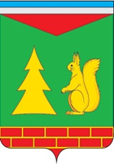 Ханты - Мансийский автономный округ – ЮграСоветский районАДМИНИСТРАЦИЯ ГОРОДСКОГО ПОСЕЛЕНИЯ ПИОНЕРСКИЙ_____________________________________________________________________________________П О С Т А Н О В Л Е Н И Е«01» февраля 2023 г.                                                                                                               № 22О внесении изменений в постановление Администрации городского поселения Пионерский от 19.05.2021 № 154/1«Об утверждении Порядка предоставления субсидий юридическим лицам, за исключением государственных (муниципальных) учреждений, в целях финансового обеспечения затрат на выполнение работ по предотвращению (устранению) аварийных ситуаций либо ликвидации последствий стихийных бедствий и других чрезвычайных ситуаций в многоквартирных домах  на территории городского поселения Пионерский»В соответствии с Бюджетным кодексом Российской Федерации, Жилищным кодексом Российской Федерации, Федеральным законом от 06.10.2003 № 131-ФЗ «Об общих принципах организации местного самоуправления в Российской Федерации», постановлением Правительства Российской Федерации от 18.09.2020 № 1492 «Об общих требованиях к нормативным правовым актам, муниципальным правовым актам, регулирующим предоставление субсидий, в том числе грантов в форме субсидий, юридическим лицам, индивидуальным предпринимателям, а так же физическим лицам – производителям товаров, работ, услуг, и о признании утратившим силу некоторых актов Правительства Российской Федерации и отдельных положений некоторых актов Правительства Российской Федерации»,  Уставом городского поселения  Пионерский1. Внести в постановление Администрации городского поселения Пионерский от 19.05.2021 № 154/1 «Об утверждении Порядка предоставления субсидий   юридическим лицам, за исключением государственных (муниципальных) учреждений, в целях финансового обеспечения затрат на выполнение работ по предотвращению (устранению) аварийных ситуаций либо ликвидации последствий стихийных бедствий и других чрезвычайных ситуаций в многоквартирных домах  на территории городского поселения Пионерский» следующие изменения:1.1. Пункт 4 изложить в следующей редакции:«4. Контроль за исполнением настоящего постановления возложить на начальника финансово-экономического отдела Анисимову Татьяну Валериевну.».1.2. В Приложении:1.2.1. В пункте 12 слово «целей» заменить словом «результатов».1.2.2. В пункте 17:1) в абзаце первом слово «, целей» исключить;2) в абзаце первом подпункта 2 слово «, целей» исключить.2. Опубликовать настоящее постановление в бюллетене «Пионерский Вестник» и разместить на официальном сайте Администрации городского поселения Пионерский.3. Настоящее постановление вступает в силу после его официального опубликования.4. Контроль за исполнением настоящего постановления возложить на начальника финансово-экономического отдела Анисимову Татьяну Валериевну.Глава городского поселения Пионерский			                                         В.С. Зубчик